Year 11   Unit TwoOutcome One Exercise 3Social Awareness AdvertisementAdvertising is one of the most pervasive and all-encompassing forms of communication in the modern world. Newspapers, magazines, television, radio and the Internet all convey advertising messages to consumers. While businesses primarily use advertising to deliver information on their products and services, advertising methods also raise awareness of social issues. Powerful images, resonant music and well-worded text can evoke feelings in viewers to promote societal changes.Create a social  awareness  advertising  campaign  based on one of the followingThe environmentAnti Smoking Safe Work practice Cyber Bullying School BullyingMental HealthAnti Drug awareness Option A   Write and produce   a  30- 60 second  Social Awareness television advertisement that raises awareness and encourages action:This can either be a group production (2-3 students) or an individual productionRef manganmedia.com year 11  Option B :  Create   2   A3   Visual  Social Awareness Advertisements  This task can be completed in   pairs or individually or ind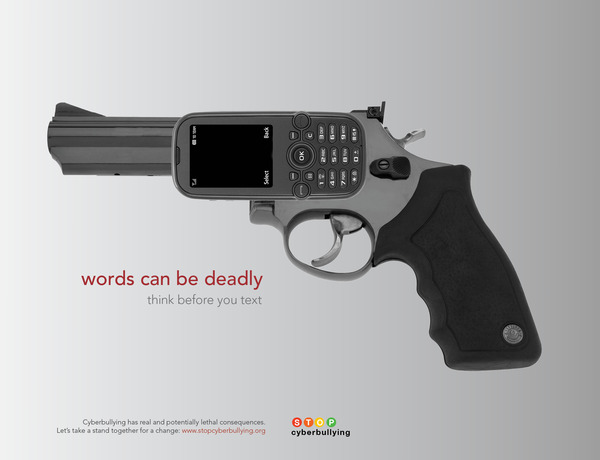 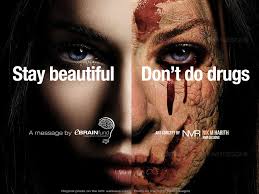 